GUÍA DIGITAL N°2TAREA ASIGNATURA: Taller de ComputaciónCURSO:   1° AÑODOCENTE: Maribel Medina RebolledoSEMANA: 06 al 10 de AbrilOBJETIVO DE LA CLASE: Contar números del 0 al 100 de 1 en 1, de 2 en 2, de 5 en 5 y de 10 en 10, hacia adelante y hacia atrás, empezando por cualquier número menor que 100.ACTIVIDAD:Ahora te toca a ti demostrar tus habilidades…  PAUSA ACTIVATe invito a realizar la siguiente pausa activa que te ayudara a relajar tu cuerpo, fortalecer tu mente para un mejor desempeño y bienestar a la hora de realizar las actividadeshttps://www.youtube.com/watch?v=cgEnBkmcpuQ&list=PLDFbvhlUz39ggiAozugHwJUz_BqztUKww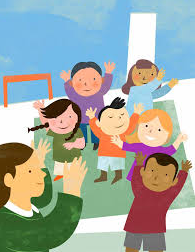 Para poder desarrollar esta actividad necesitaras celular, tablet o computador Debes ingresar al link http://www.enlaces.cl/recursos-educativos/cuentamix/   donde te aparecerá esta página  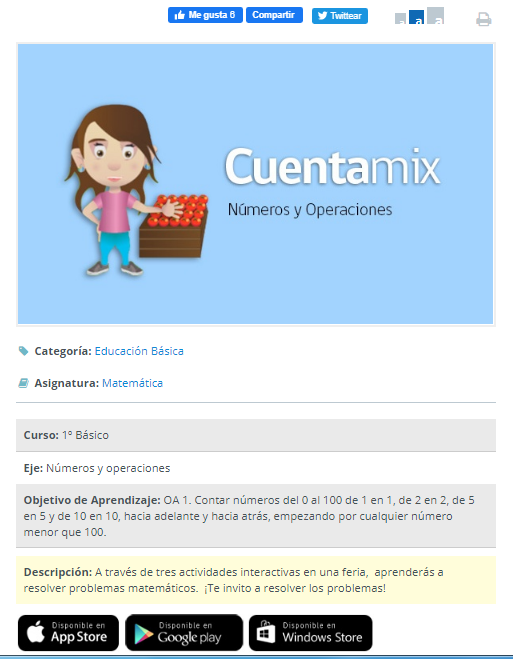 Luego de ingresar a la página dependiendo del medio tecnológico que utilizaras (celular, tablet o computador) debes elegir la opción para trabajar  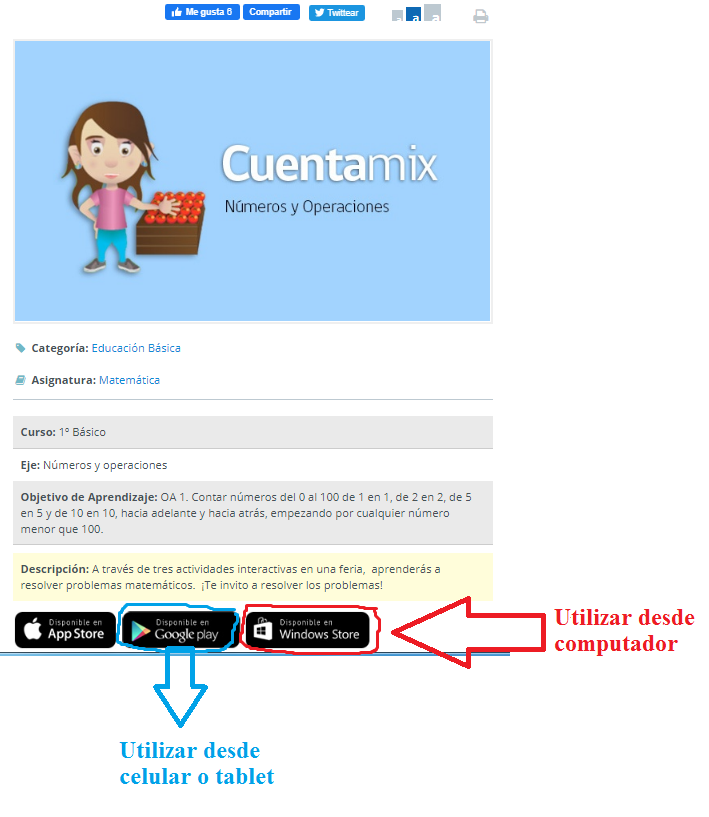 Sigue las instrucciones que te van dando y solicitando así podrás poner en practica lo que has aprendido por medio de la tecnología 